                                                                                Le 30 Avril 2024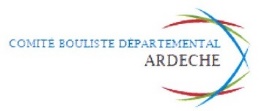 COMMISSION FEMININE C.B.D.07Objet : modalités pour les ½ et finales A.S. Féminines 2024                          Je vous fais parvenir les modalités prévues pour l’organisation des phases finales en A. S. Féminines F3/F4 qui se dérouleront à ALISSAS le samedi 11 Mai 2024.                          Les 4 premières équipes qualifiées sont ALISSAS/BAIX, GUILHERAND-GRANGES, VANOSC et HAUT-VIVARAIS-VERNOSC et se rencontrent comme suit1 contre 4 et 2 contre 3                            Les 2 ½ finales se jouent le matin et la finale l’après-midi.Le lieu sera au boulodrome d’ALISSAS en extérieur et les rencontres débuteront à 8 heures.                             PRISE EN CHARGE DU C.B.D :                             Repas :                             Le C.B.D. prendra en charge les repas des finalistes uniquement à concurrence de 11 joueuses et le coach par équipe                            Pour les perdants des ½ finales, les repas seront pris en charge par leur club.                             Les repas supplémentaires sont à prévoir par le biais de votre club ou coach pour donner le nombre assez rapidement.                            Menu :               Tomates farcies de macédoine                                                           Sauté de porc avec riz ou pâtes                                                            Fromage et dessert                                                            Vin et café compris                             Contacter Fabrice DILIBERTO pour donner le nombre de repas (joueuses et accompagnants) rapidement / au plus tard 7 mai 2024. Vu le nombre de « PONTS » soyons réactifs.                                                            Tel :     06.45.78.00.53.                                                             Mail : fabrou07@gmail.com                           Boissons :                           Sous forme de tickets boissons qui seront réglés par les clubs en fin de journée au club organisateur. Les autres boissons sont à la charge des clubs.                          INFOS IMPORTANTES : Le club de DOUX-EYRIEUX a déclaré forfait pour le match du 01/05/2024 contre GUILHERAND-GRANGES.                          La raison : pas de joueuses F.4 ce jour (maladie et travail).Le club de GUILHERAND-GRANGES qui se déplaçait gagne la rencontre par 40 à 0                          De ce fait nous connaissons les 4 qualifiées pour Alissas le 11 mai, juste l’ordre dans le classement donnera le bon tirage.                             Pour toutes informations supplémentaires, vous pouvez me contacter                                                           Tel :     06/89/93/79/67                                                       Mail : maf.cuney@orange.fr                            Amitiés sportives M.F.CUNEY                            Commissions féminines